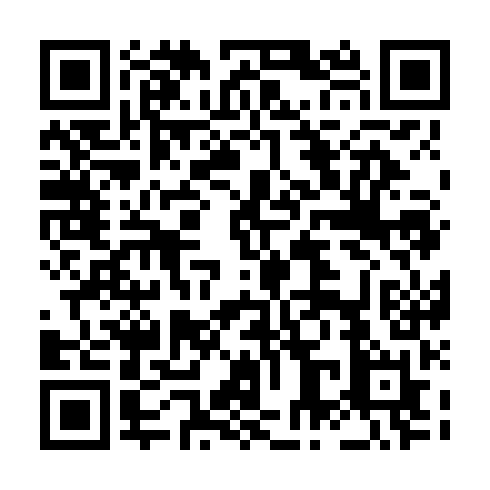 Ramadan times for Beranova Lhota, Czech RepublicMon 11 Mar 2024 - Wed 10 Apr 2024High Latitude Method: Angle Based RulePrayer Calculation Method: Muslim World LeagueAsar Calculation Method: HanafiPrayer times provided by https://www.salahtimes.comDateDayFajrSuhurSunriseDhuhrAsrIftarMaghribIsha11Mon4:364:366:2212:114:076:016:017:4112Tue4:344:346:2012:114:096:026:027:4213Wed4:314:316:1812:104:106:046:047:4414Thu4:294:296:1612:104:116:056:057:4615Fri4:274:276:1412:104:136:076:077:4816Sat4:254:256:1212:104:146:086:087:4917Sun4:224:226:1012:094:156:106:107:5118Mon4:204:206:0812:094:166:116:117:5319Tue4:184:186:0512:094:186:136:137:5420Wed4:154:156:0312:084:196:156:157:5621Thu4:134:136:0112:084:206:166:167:5822Fri4:104:105:5912:084:216:186:188:0023Sat4:084:085:5712:084:226:196:198:0224Sun4:064:065:5512:074:246:216:218:0325Mon4:034:035:5312:074:256:226:228:0526Tue4:014:015:5012:074:266:246:248:0727Wed3:583:585:4812:064:276:256:258:0928Thu3:563:565:4612:064:286:276:278:1129Fri3:533:535:4412:064:296:286:288:1330Sat3:513:515:4212:054:316:306:308:1531Sun4:484:486:401:055:327:317:319:171Mon4:454:456:381:055:337:337:339:182Tue4:434:436:361:055:347:357:359:203Wed4:404:406:331:045:357:367:369:224Thu4:384:386:311:045:367:387:389:245Fri4:354:356:291:045:377:397:399:266Sat4:324:326:271:035:387:417:419:287Sun4:304:306:251:035:397:427:429:308Mon4:274:276:231:035:407:447:449:329Tue4:244:246:211:035:417:457:459:3510Wed4:224:226:191:025:427:477:479:37